ει   	      κάτι κάνειΓράφω τι κάνει ο καθένας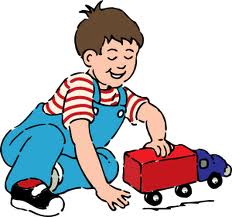 __________________________________________________________________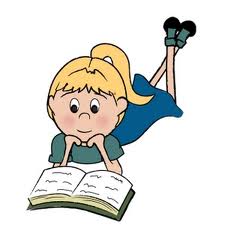 ____________________________________________________________________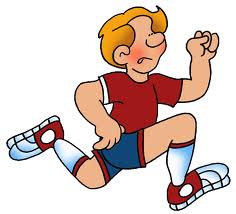 ________________________________________________________________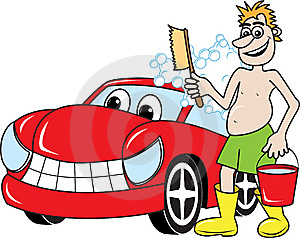 	______________________________________________________